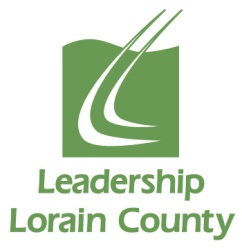 BEST CLASS OF 2019 PROJECT PROPOSALYour Name:                                                                               							Phone:   Email:  1.  Your recommendation for the Class of 2019 project:  2.  Anticipated timeframe to complete the project (all projects must be completed by May 15, 2019).3.  Beneficiaries of the project?  4.  Will funding be required?       Yes      No    If yes, who would fund the project?  5.  Who may need to collaborate to ensure the success of this project?  (Individuals, businesses, etc.)  6.  Are there specific skills required to complete this project?    Yes       No     If yes, please explain: 7.  Is this project a one-time undertaking?           Yes       No     If no, will it require a continuation year after year?        Yes    No      Please explain: 8.  Please identify the contact person at the project location.     Name:                                                                                               	Phone:     Organization:  					               Email:   I understand that an employee of the nonprofit agency must be present at all times during any on-site project work.  By signing this form, I commit to the Class of 2019 that the agency that I represent will do its part to ensure the success of this project.______________________________________					________________________Signature of Executive 						Director                                                                  	DatePLEASE RETURN THIS COMPLETED PROPOSAL FORM TO Leadership Lorain County at llc@leadershiploraincouny.com by Wednesday, November 21, 2018.  Call 440-281-8556 with any questions or concerns.